PARISH DIARYnb           No Tuesday Holy Communion Services at present.Monday 14th Sept         7.30pm Bible Study at the Rectory and by Zoom-     					Just10: Don’t CovetSunday Sept 20th         9.00am.  Holy Communion  (Book of Common Prayer )                                       10.30am.  Parish Communion with Sunday School.Tuesday 22nd Sept     7.30pm Bible Study-Just 10: Don’t LieSunday Sept. 27th        9.00am.  Holy Communion  (Book of Common Prayer )                                       10.30am.  Morning Worship with Sunday School.Monday 28th Sept         7.30pm Bible Study- Just 10: Don’t LieSunday Oct. 4th          9.00am   Holy Communion			10.30am  Harvest Festival.Sunday Oct 11th          9.00am.  Holy Communion  (Book of Common Prayer )                                       10.30am.  Morning Worship with Sunday School.Sunday Oct 18th         9.00am.  Holy Communion  (Book of Common Prayer )                                       10.30am.  Parish Communion with Sunday School.Sunday Oct 25th          9.00am.  Holy Communion  (Book of Common Prayer )   			10.30am.  Morning Worship with Sunday School.			12 noon APCM IN CHURCH			3.45pm LEGO CHURCHFUTURE DATESSunday Nov1st         9.00am.  Holy Communion  (Book of Common Prayer )   (All Saints)              10.30am.  Parish Communion with Sunday School.                                   4.00pm.  Service of Thanksgiving for loved ones.Sunday Nov. 8th          10.00am Remembrance Sunday Service with                                                            Bishop of Blackburn.Friday Jan 22nd 	Harvest Quiz postponed from SeptemberPlease Note.  Our church is open daily throughout the week from                             9.30am to 4.30pm for visiting and private prayer.          Our Facebook page: St Michael and All Angels Church, Hoole, our website is www.hooleparishchurch.comRector – Revd Ann Templeman anntempleman@live.co.uk 01772 448515The Rectory, 69 Liverpool Old Road Much Hoole PR4 4RBPlease take this sheet home with youSt. Michael and All Angels – Hoole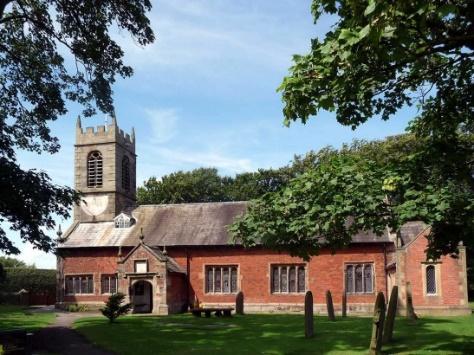 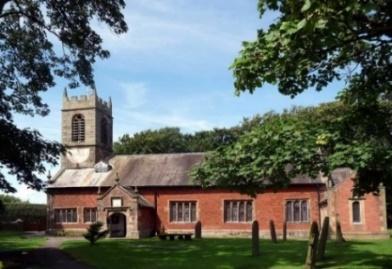 A special welcome to our church again this morning.Please observe social distancing, but stay close to Christ.                Sunday 13th September 2020         Trinity 14    THE TEN COMMANDMENTS   ‘And God spoke these words: “I am the Lord your God, who brought           you out of Egypt, out of the land of slavery. ”’        Exodus 20: v 1&2.PRAYER OF THE DAY:    Merciful God, your Son came to save usand bore our sins on the cross: may we trust in your mercyand know your love, rejoicing in the righteousnessthat is ours through Jesus Christ our Lord.                  Amen.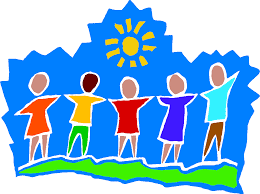   9.00am.   Holy Communion     (Book of Common Prayer) begins p23710.30am.   Morning Worship  (no Sunday School)Reading:   Exodus 20: v 1-17.Hymns :    314  Immortal invisible.                   Both Canticles of Morning Prayer.                   35  A new commandment.                   465  Name of all majesty.  3.45pm.    Hogwarts Family Church in Church. BIBLE READING:  Exodus 20 v 1-17.      And God spoke all these words:     ‘I am the Lord your God, who brought you out of Egypt, out of the land of slavery. ‘You shall have no other gods before me.                        ‘You shall not make for yourself an image in the form of anything in heaven above or on the earth beneath or in the waters below.  You shall not bow down to them or worship them; for I, the Lord your God, am a jealous God, punishing the children for the sin of the parents to the third and fourth generation of those who hate me,  but showing love to a thousand generations of those who love me and keep my commandments.                 ‘You shall not misuse the name of the Lord your God, for the Lord will not hold anyone guiltless who misuses his name.                          ‘Remember the Sabbath day by keeping it holy.  Six days you shall labour and do all your work,  but the seventh day is a Sabbath to the Lord your God. On it you shall not do any work, neither you, nor your son or daughter, nor your male or female servant, nor your animals, nor any foreigner residing in your towns.  For in six days the Lord made the heavens and the earth, the sea, and all that is in them, but he rested on the seventh day. Therefore the Lord blessed the Sabbath day and made it holy.                           ‘Honour your father and your mother, so that you may live long in the land the Lord your God is giving you.    ‘You shall not murder.   ‘You shall not commit adultery.3   ‘You shall not steal.   ‘You shall not give false testimony against your neighbour.                         ‘You shall not covet your neighbour’s house. You shall not covet your neighbour’s wife, or his male or female servant, his ox or donkey, or anything that belongs to your neighbour.’Prayer.   We pray for those who are sick especially Beryl Cotton, Jane Slinger, Michael Harrison and baby Schultz, and for Mona Lewis recovering from an operation.1. You are warmly invited to the MACMILLAN COFFEE MORNING  at the Red Lion Longton Sat 19th Sept from 10am hosted by Lynn Smith2. 26th/27th Sept Christian Aid Walking Quiz: please take information from the back of the church.URGENTLY NEEDED:1.Independent Examiner for church accounts ( annual task) 2. A new Church Treasurer to free Barbara up for another role. Full guidance and support availableBIBLE STUDIES MONDAY OR TUESDAY7.30pm fortnightlyJUST 10 –Session1 DON’T COVET/FIND  CONTENTMENTMonday 14th September 7.30pm Zoom or at the RectoryThis Autumn we are going to look at the 10 Commandments. Meetings will take place on Mondays and Tuesdays at 7.30pm on alternate weeks –choose Zoom or in person at the Rectory. Please let Ann know if you would like to come to the Rectory so we can make sure we have sufficiently socially distanced space.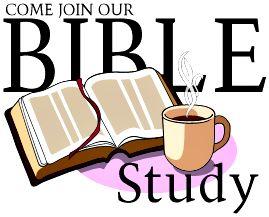  The title and some of the study material springs from a nationwide tour of talks by J John . He is a very popular and engaging speaker with lots of very punchy, memorable and often amusing material to make God's timeless commands immediately relevant to our situation. Many of you will enjoy listening to some of his talks on Youtube. The link to the first talk - the first one is https://youtu.be/gasnfF4K9pUWe have just begun a short 4 week sermon series on Moses. Sunday's sermon was on the  Burning Bush - see our website if you missed it. Today’s  sermon is the 10 Commandments. You can find the story of Moses in the book of Exodus. The 10 Commandments are in chapter 20.The link for tomorrow's  Zoom meeting  is: https://us04web.zoom.us/j/77526331673?pwd=Y3gySGVDMzBMK053bGRuZTVyT29WUT09 Meeting ID: 775 2633 1673Passcode: 7gkqFc Suggested Bible readings for this week:Mon. Sept 14th  John 3:  13-17      Fri.   Sept  18th   Luke 8: 1-3.   Tues. Sept 15th  Luke 7:  11-17     Sat   Sept  19th   Luke 8: 4-15Wed. Sept 16th   Luke 7:  31-35.  .Thur. Sept 17th  Luke 7:  36-end.  . 